Приложение 4Работа ученика – написание диктанта по изучаемой теме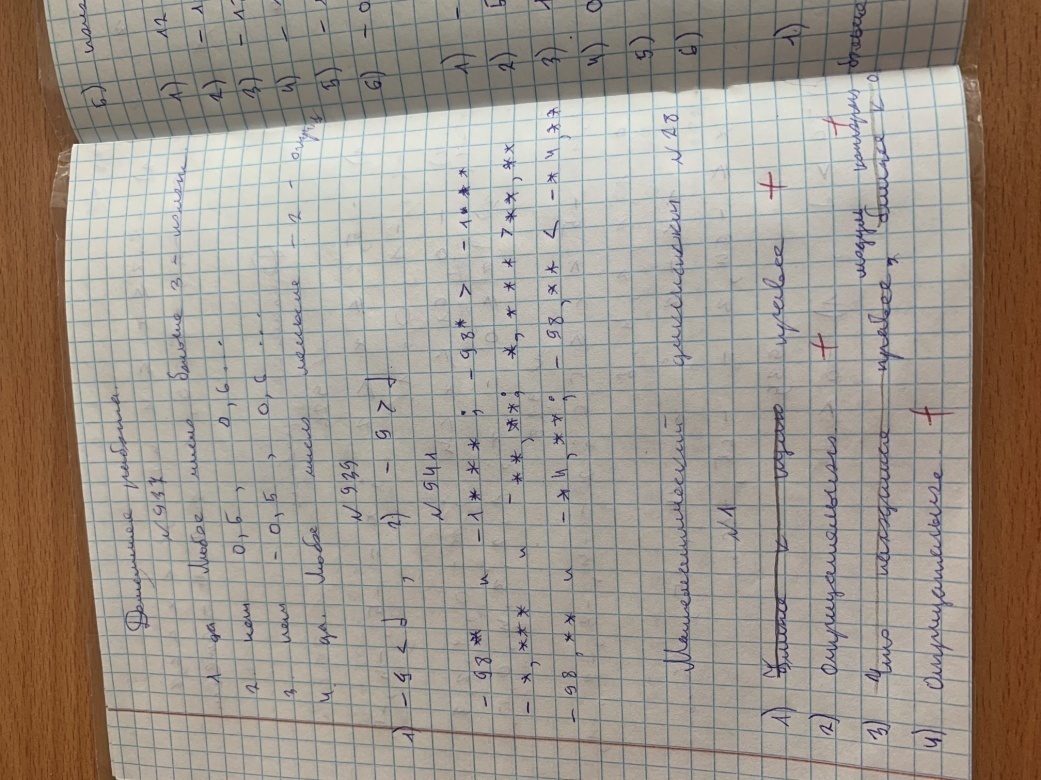 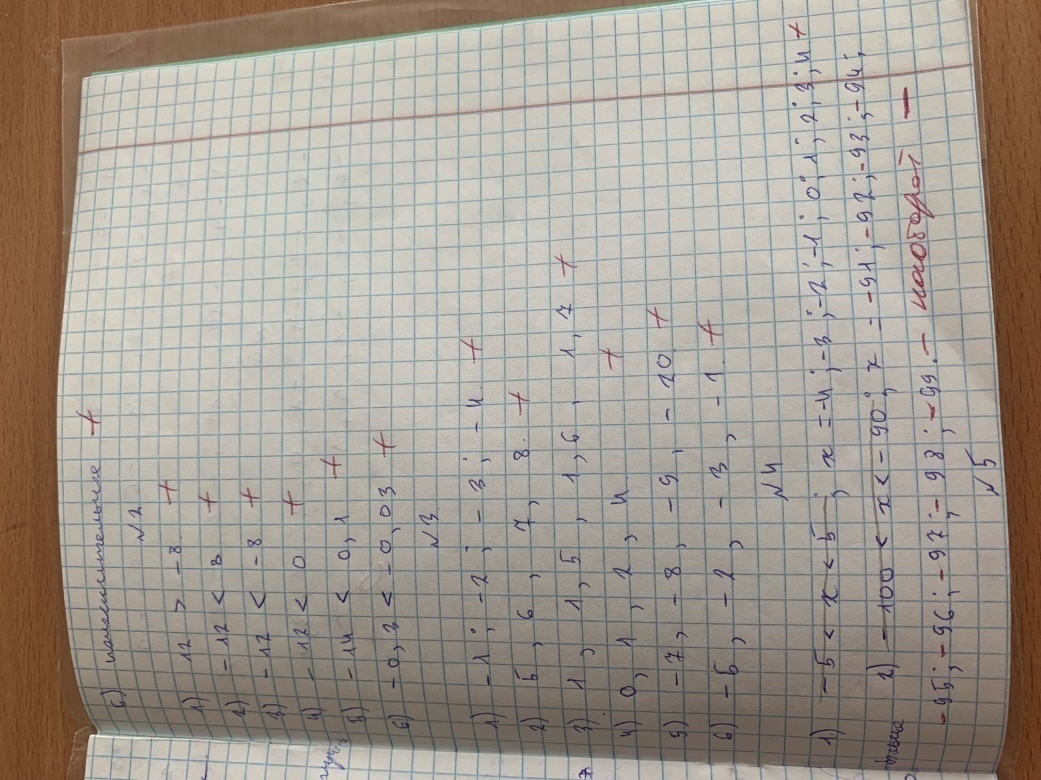 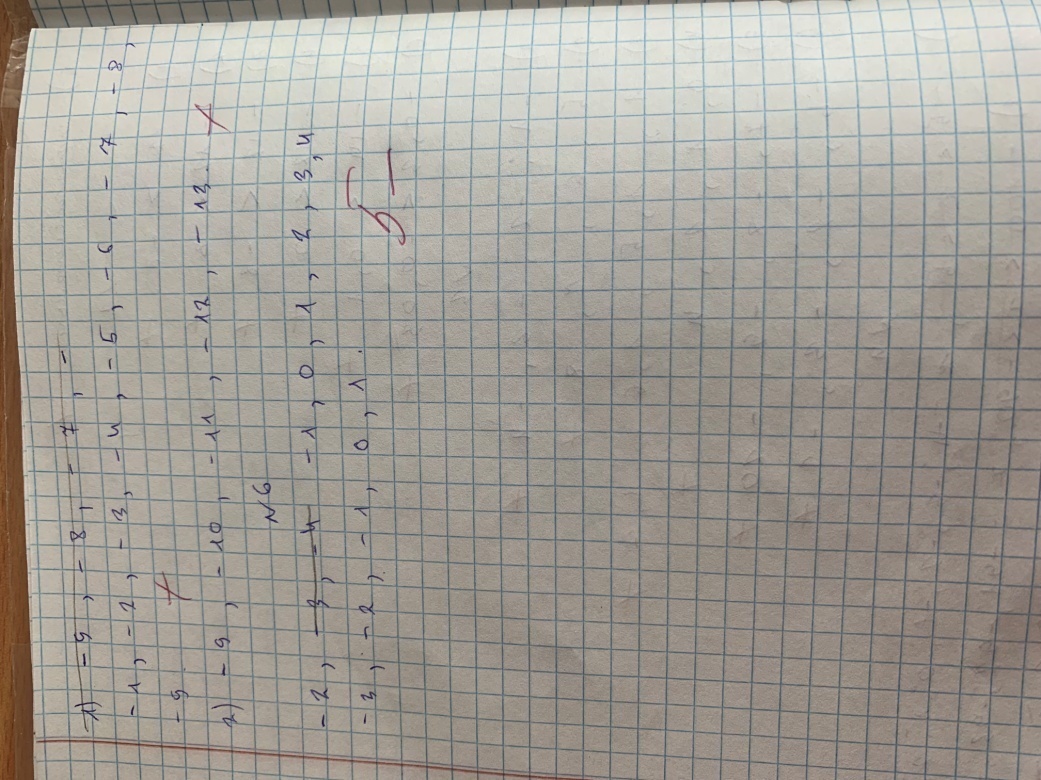 